EDITAL CHAMADA PÚBLICA N° 012/2022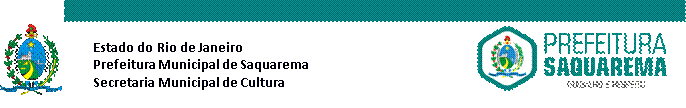 3ª MOSTRA DE DANÇA DE SAQUAREMAFICHA DE INSCRIÇÃOPROCESSO Nº 10.608/2022Lista de documentos que devem acompanhar a esta Ficha de Inscrição, para efetivação de sua inscrição:Histórico do Grupo, bailarino(a), duo ou trio.Anexo I em caso de grupos.Anexo II em caso de solo, duos e trios.Anexo III para maiores de idade.Breve descrição da coreografia e tempo da mesma.Ficha Técnica da Coreografia constando:. Título da Coreografia. Coreógrafo. Título da Música. Autor da Música. Modalidade da Dança. Categoria. Lista Nominal dos Bailarinos(as) com idade.Link onde as coreografias inscritas foram postadas.Nome do ResponsávelNome do EspaçoTelefone de contatoE-mailNúmero de Coreografias InscritasLocal e DataAssinaturaAssinatura